Об утверждении плана по противодействию коррупции в администрации Красночетайского сельского поселении Красночетайского района Чувашской Республики на 2020-2021 годыВ соответствии с Федеральным законом от 25 декабря 2008 г. №273-ФЗ «О противодействии коррупции», Указом Президента Российской Федерации от 29 июня 2018 г. № 378 “О Национальном плане противодействия коррупции на 2018 - 2020 годы”  и в целях создания эффективных условий для недопущения коррупции, ее влияния на деятельность администрации Красночетайского сельского поселения Красночетайского района Чувашской Республики администрация Красночетайского сельского поселения Красночетайского района Чувашской Республики постановляет:	1. Утвердить прилагаемый план по противодействию коррупции в администрации Красночетайского района сельского поселения Красночетайского района на 2020-2021 годы.	2. Признать утратившим силу постановление администрации Красночетайского района сельского поселения Красночетайского района Чувашской Республики от 19.04.2018 № 37 «Об утверждении плана по противодействию коррупции в администрации Красночетайского сельского поселении Красночетайского района Чувашской Республики на 2018 – 2019 г.г..». 3. Настоящее постановление вступает в силу после опубликования в информационном издании «Вестник Красночетайского сельского поселения». 4. Контроль за исполнением настоящего постановления оставляю за собой.Глава администрации сельского поселения                                 А.Г. Волков      Приложение к постановлению администрацииКрасночетайского сельского поселения Красночетайского районаот 03.03.2020 № 17План по противодействию коррупциив администрации Красночетайского сельского поселения Красночетайского районаЧувашской Республики на 2020-2021 годыЧĂВАШ РЕСПУБЛИКИХĔРЛĔ ЧУТАЙ   РАЙОНĚ 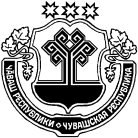 ЧУВАШСКАЯ  РЕСПУБЛИКА КРАСНОЧЕТАЙСКИЙ   РАЙОН  ХĔРЛĔ ЧУТАЙЯЛ ПОСЕЛЕНИЙĚН АДМИНИСТРАЦИЙĚ ЙЫШĂНУ                      03.03.2020      17 №      Хĕрлĕ Чутай салиАДМИНИСТРАЦИЯКРАСНОЧЕТАЙСКОГО  СЕЛЬСКОГО ПОСЕЛЕНИЯ ПОСТАНОВЛЕНИЕ 03.03.2020    № 17село Красные Четаи№Наименование мероприятийСрок исполненияИсполнитель1Мероприятия по совершенствованию правового регулирования в сфере противодействия коррупции     Мероприятия по совершенствованию правового регулирования в сфере противодействия коррупции     Мероприятия по совершенствованию правового регулирования в сфере противодействия коррупции     1.1Обеспечение своевременного внесения изменений в муниципальные правовые акты  в области противодействия коррупции в соответствие с федеральным и республиканским законодательством.ПостоянноВедущий специалист-эксперт2Мероприятия по оптимизации функционирования системы и совершенствованию организационных основ противодействия коррупцииМероприятия по оптимизации функционирования системы и совершенствованию организационных основ противодействия коррупцииМероприятия по оптимизации функционирования системы и совершенствованию организационных основ противодействия коррупции2.1Изучение и доведение до муниципальных служащих  методических рекомендаций по вопросам противодействия коррупции, в том числе, по минимизации и ликвидации последствий коррупционных правонарушений.ПостоянноГлава сельского поселения2.2Подготовка отчетов о результатах реализации Плана противодействия коррупции в Красночетайском сельском поселении на 2020 -2021 годы.ЕжеквартальноВедущий специалист-эксперт2.3Подготовка информации о деятельности лиц  ответственных за работу по профилактике коррупционных и иных правонарушений в органах местного самоуправления Красночетайском сельского поселения по:   обеспечению соблюдения муниципальными служащими ограничений и запретов, требований о предотвращении или урегулировании конфликта интересов;    оказанию муниципальным служащим консультативной помощи по вопросам, связанным с применением на практике требований к служебному поведению и общих принципов служебного поведения муниципальных служащих;   проверке достоверности и полноты сведений о доходах, расходах, об имуществе и обязательствах имущественного характера, представляемых муниципальными служащими.ЕжеквартальноГлава сельского поселенияВедущий специалист-эксперт3Мероприятия по формированию антикоррупционных механизмовв рамках осуществления кадровой политикиМероприятия по формированию антикоррупционных механизмовв рамках осуществления кадровой политикиМероприятия по формированию антикоррупционных механизмовв рамках осуществления кадровой политики3.1Ознакомление при приеме на работу муниципальных служащих под роспись с положениями Федерального Закона от 25.12.2008 № 273-Ф3 «О противодействии коррупции», Указом Президента РФ от 29.06.2018 № 378, законом «О муниципальной службе в ЧР» от 05.10.07 № 62, Кодексом этики и служебного поведения муниципальных служащих Красночетайского сельского поселения Красночетайского района от   21.11.2016 г. .ПритрудоустройствеГлава сельского поселения3.2Проведение проверок достоверности и полноты представляемых муниципальными служащими, их супругами и несовершеннолетними детьми сведений о доходах и расходах, об имуществе, обязательствах имущественного характера.По мерепоступлениясведенийГлава сельского поселенияВедущий специалист-эксперт3.3Проведение оценок коррупционных рисков, возникающих при реализации муниципальными служащими своих функций, и внесение уточнений в их должностные инструкции.ПостоянноГлава сельского поселения3.4Организация исполнения муниципальными служащими Красночетайского сельского поселения требований о порядке сообщения отдельными категориями лиц о получении подарка в связи с протокольными мероприятиями, служебными командировками и другими официальными мероприятиями.ПостоянноГлава сельского поселения3.5Ежегодное повышение квалификации муниципальных служащих, в должностные обязанности которых входит участие в противодействии коррупции, а также обучение муниципальных служащих, впервые поступивших на муниципальную службу для замещения должностей, включенных в перечни, установленные НПА Российской Федерации, по образовательным  программам в области противодействия коррупции постоянноГлава сельского поселения3.6Принятие мер по эффективному использованию кадрового резерва, для замещения должностей муниципальной службы в администрации Красночетайского сельского поселения Красночетайского районаПостоянноГлава сельского поселения3.7Обеспечение защиты персональных данных муниципальных служащих администрации Красночетайского сельского поселения.ПостоянноГлава сельского поселенияВедущий специалист-эксперт4Мероприятия по обеспечению антикоррупционной экспертизынормативных правовых актов Красночетайского сельского поселения Красночетайского района и их проектовМероприятия по обеспечению антикоррупционной экспертизынормативных правовых актов Красночетайского сельского поселения Красночетайского района и их проектовМероприятия по обеспечению антикоррупционной экспертизынормативных правовых актов Красночетайского сельского поселения Красночетайского района и их проектов4.1Проведение антикоррупционной экспертизы  проектов МНПА, действующих МНПА Красночетайского сельского поселения Красночетайского районаПостоянноВедущий специалист-эксперт5Совершенствование организации деятельности органов местного самоуправления Красночетайского сельского поселения Красночетайского района при проведении  аукционов по закупкам товаров, работ и услуг для обеспечения муниципальных нужд.Совершенствование организации деятельности органов местного самоуправления Красночетайского сельского поселения Красночетайского района при проведении  аукционов по закупкам товаров, работ и услуг для обеспечения муниципальных нужд.Совершенствование организации деятельности органов местного самоуправления Красночетайского сельского поселения Красночетайского района при проведении  аукционов по закупкам товаров, работ и услуг для обеспечения муниципальных нужд.5.1Повышение эффективности противодействия коррупции при осуществлении закупок товаров, работ, услуг для обеспечения государственных (муниципальных) нужд, в том числе осуществление работы по недопущению возникновения конфликта интересов в данной сфере деятельности (проведение анализа аффилированных связей членов закупочных комиссий с участниками закупок)ПостоянноГлава сельского поселенияВедущий специалист-эксперт5.2Организация ведомственного контроля за выполнением принятых контрактных обязательств, в соответствии с требованиями Федерального закона от 05.04.2013 № 44-ФЗ «О контрактной системе в сфере закупок товаров, работ, услуг для обеспечения государственных и муниципальных нужд».По мере необходимости,но не реже I разав полугодиеЦентрализованная бухгалтерия сельских поселений6Меры по противодействию коррупции в сфере имущественных и земельных отношенийМеры по противодействию коррупции в сфере имущественных и земельных отношенийМеры по противодействию коррупции в сфере имущественных и земельных отношений6.1Повышение эффективности противодействия коррупции при учете и использовании государственного (муниципального) имущества, в том числе осуществление работы по недопущению возникновения конфликта интересов в данной сфере деятельности (проведение анализа аффилированных связей должностных лиц, участвующих в принятии решений о предоставлении государственного (муниципального) имущества, с физическими и юридическими лицами – получателями имущества)ПостоянноГлава сельского поселения7Мероприятия по организации и проведению антикоррупционного мониторинга, оценке эффективности мер противодействия коррупции в Красночетайском сельском поселении  Красночетайского районаМероприятия по организации и проведению антикоррупционного мониторинга, оценке эффективности мер противодействия коррупции в Красночетайском сельском поселении  Красночетайского районаМероприятия по организации и проведению антикоррупционного мониторинга, оценке эффективности мер противодействия коррупции в Красночетайском сельском поселении  Красночетайского района7.1Сбор, систематизация обращений граждан о даче согласия на замещение в организации должности гражданско-правового характера или выполнение работ на условиях трудового договора, если отдельные функции муниципального управления данной организацией входили в должностные обязанности муниципального служащегоПо меренеобходимостиГлава сельского поселения7.2Принять меры по повышению эффективности использования публичных слушаний при рассмотрении вопросов о предоставлении земельных участков, находящихся в муниципальной собственности.Постоянно Глава сельского поселения8Мероприятия информационно-пропагандистского обеспечения по снижения правового нигилизма населения, формированию антикоррупционного общественного мнения и нетерпимости к коррупционному поведениюМероприятия информационно-пропагандистского обеспечения по снижения правового нигилизма населения, формированию антикоррупционного общественного мнения и нетерпимости к коррупционному поведениюМероприятия информационно-пропагандистского обеспечения по снижения правового нигилизма населения, формированию антикоррупционного общественного мнения и нетерпимости к коррупционному поведению8.1Размещение информационных материалов о ходе реализации антикоррупционной политики, правовых актов и документов по вопросам реализации антикоррупционной политики на официальном сайте Красночетайского сельского поселения Красночетайского района в сети Интернет.По мере необходимости, но не реже I разав кварталВедущий специалист-эксперт8.2Осуществление организационных, разъяснительных и иных мер по соблюдению муниципальными служащими ограничений, запретов.ПостоянноГлава сельского поселения8.3Проведение мероприятий в Красночетайском сельском поселении для формирования негативного отношения к дарению подарков служащим в связи с их должностным положением.ПостоянноГлава сельского поселения